2023 VCE Further Mathematics 1 (NHT) external assessment reportSpecific informationThis report provides sample answers or an indication of what answers may have included. Unless otherwise stated, these are not intended to be exemplary or complete responses. Section A – CoreIn 2023, the Core section comprised two components: Data analysis (Questions 1–16) and Recursion and financial modelling (Questions 17–24).Data analysisStudents generally answered the questions in the Data analysis section very well.Question 9As the level of exposure increases from none to limited to high, the number of workers with symptoms (yes) increased from 17 to 33 to 185 respectively. When these are converted to percentages, 19.1% of workers showed symptoms following no exposure, 31.1% of workers showed symptoms following limited exposure and 60.7% of workers showed symptoms following high exposure. The correct answer was E.A number of students incorrectly chose D, which gives the percentage of workers with symptoms in each exposure level.Recursion and financial modellingQuestion 24Three steps are required, as follows.Step 1: Determine initial monthly repayment.Use Finance Solver.N = 15  12I% = 3.64PV = –440 000PMT = SOLVE = 3175.82FV = 0P/Y = 12C/Y = 12Step 2: Determine the number of repayments required with the new monthly repaymentUse Finance Solver.N = SOLVE = 159.99I% = 3.64PV = –440 000PMT = 3175.82 + 299.52FV = 0P/Y = 12C/Y = 12Step 3: Determine the difference between the total amounts paid with each payment3 175.82 x 160 – 3 475.34 x 160 = 571 647.60 – 556 054.40 = 15 593.20Module 1 – MatricesQuestion 5Write down all the possible routes between towns Y and V.Single step:	Y – VMultiple steps via X:	Y – X – W – V	and	Y – X – W – Z – VMultiple steps via Z:	Y – Z – VThere are four ways in total.Question 8Consider the following five statements. The highest number will always be at K. FALSE: in S2 J=149 and K=145.All four numbers in matrix S0 are equal. TRUE: all elements equal 100.30% of workers at L one week will remain at L the following week. TRUE: t3 3 = 0.3.Of those workers who started at J, 20 will still be at J two weeks later. FALSE: only 4 will still be at J two weeks later.In the long term, the number at K to the nearest whole number will be 152. TRUE.Three statements are correct.Module 2 – Networks and decision mathematicsQuestion 8A directed network diagram can help with this question.From the directed network diagram, it can be seen that activities F, G, J and K all have two immediate predecessors.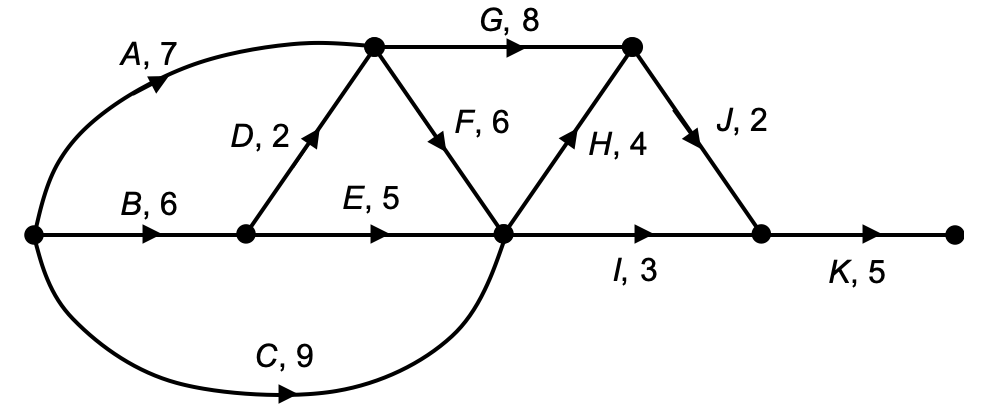 Module 3 – Geometry and measurementStudents answered the questions in the Geometry and measurement module very well.Module 4 – Graphs and relationsQuestion 6The four inequalities are:Question 7The objective function has a negative gradient. The maximum value could be any value along the line BC, including at the point B or C.Question 8Three steps are required:Step 1: Determine the value of b and c.When t=5, 2t =10, 10=3t+b, b=5When t=9, 3t5 =22, 22=4t+c, c=14Step 2: Determine the total distance and time travelled.Distance travelled away from burrow = 4a 14, time travelled = a Distance travelled returning to burrow = 4a 14, time travelled = Step 3: Determine the value of a.Solving QuestionCorrect answer1B2E3A4C5D6A7B8D9E10C11B12C13E14E15E16B17B18B19E20A21E22C23C24ALevel of exposureLevel of exposureLevel of exposureLevel of exposureSymptomsNoneLimitedHighTotalYes1733185235No7273120265Total89106305500QuestionCorrect answer1A2D3C4E5D6B7D8CQuestionCorrect answer1E2C3C4D5B6A7D8DQuestionCorrect answer1C2C3E4B5B6C7D8CQuestionCorrect answer1B2E3A4D5D6E7C8C